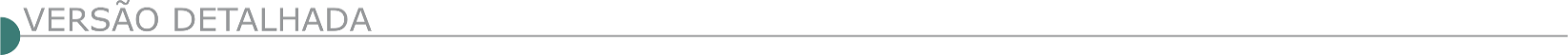 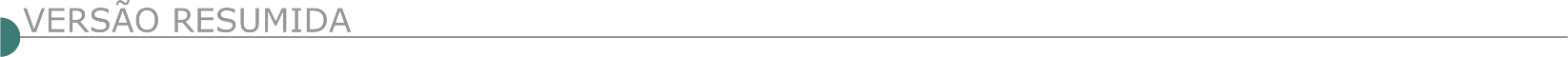 ESTADO DE MINAS GERAIS1ª SUPERINTENDÊNCIA REGIONAL - PREGÃO ELETRÔNICO Nº 5/2023Objeto: Execução dos serviços de dimensionamento, locação e construção de terraços e bacias de captação de enxurrada, barraginhas, incluso o transporte de máquinas até o local dos serviços e a administração, destinados às ações de revitalização hidroambiental em áreas da bacia hidrográfica do rio São Francisco (UPGRH - SF7 e SF8), na área atuação da 1ª SR da Codevasf, no estado de Minas Gerais. Edital: 17/03/2023 das 08:00 às 12:00 horas e das 14:00 às 17:30 horas. Endereço: Av. Geraldo Athayde, N.º 483, Alto São João - Montes Claros/MG ou https://www.gov.br/compras/edital/195005-5-00005-2023. Entrega das Propostas: a partir de 17/03/2023 às 08:00 horas no site www.gov.br/compras. Abertura das Propostas: 30/03/2023 às 10:00 horas no site www.gov.br/compras. Informações Gerais: Poderão participar da licitação empresas do ramo, pertinente e compatível com o objeto desta licitação, nacionais ou estrangeiras, que atendam às exigências do Edital e seus Anexos que encontram-se à disposição dos interessados, para consulta e retirada, no portal www.gov.br/compras e no site www.codevasf.gov.br. As licitantes vencedoras deverão comprovar que possuem, capital social mínimo de 10% do valor do orçamento de referência da Codevasf, por grupo.CONSÓRCIO INTERMUNICIPAL DE DESENVOLVIMENTO SUSTENTÁVEL DA MICRORREGIÃO DA SERRA GERAL DE MINAS - PREGÃO ELETRÔNICO Nº 6/2023Objeto: Execução de sinalização vertical e horizontal emvias públicas dos municípios consorciados ao consorcio União da Serra Geral, pelo site: www.portaldecompraspublicas.com.br. Recebimento das propostas: de 17/03/23 a 30/03/23 até 08:29min. Início da sessão às 08:30min de 30/03/23. Interessados manter contato pelo endereço eletrônico: www.portaldecompraspublicas.com.br ou www.uniaodaserrageral.mg.gov.br.PREFEITURA MUNICIPAL DE ALPINÓPOLIS – ERRATA - PREGÃO PRESENCIAL Nº019/2023 Objeto: Recuperação de pavimentos danificados no Município de Alpinópolis. A Prefeitura Municipal informa aos interessados houve alteração do edital através de errata. A íntegra da Errata bem como o edital retificado encontram-se a disposiçãono site www.alpinopolis.mg.gov.br.PREFEITURA MUNICIPAL DE ALTO CAPARAÓ - TOMADA DE PREÇOS Nº 002/2023Objeto: Execução da obra de construção do Centro de Apoio ao Turista e reforma do Portal de Entrada do Município de Alto Caparaó. A sessão pública ocorrerá no dia 06/04/2023, às 13:00 horas. O edital na íntegra e seus anexos estão disponíveis no site www.altocaparao.mg.gov.br. Maiores informações no email: licitacaoprefeituraac@gmail.com.PREFEITURA MUNICIPAL DE BANDEIRA DO SULTOMADA DE PREÇOS N°1/2023Objeto:  Recapeamento, pavimentação, e acessibilidade de diversas ruas do Município. Prazo máximo para protocolo de envelopes proposta e documentação: 04/04/2023, às 13:00 horas. Reunião Inaugural: 04/04/2023, às 13:30 horas. Informações na Sala de Licitações da Sede da Prefeitura Municipal de Bandeira do Sul, Estado de Minas Gerais, Rua Dr. Afonso Dias de Araújo, n° 305, Centro, Telefone (35) 3742-1300 das 11:00 às 17:00 horas e pelo email administrativo@bandeiradosul.mg.gov.br.TOMADA DE PREÇOS N° 2/2023Objeto: Infraestrutura urbana, pavimentação, calçamento, guias, sarjetas, acessibilidade, prolongamento de rua. Prazo máximo para protocolo de envelopes proposta e documentação: 05/04/2023, às 13:00 horas. Reunião Inaugural: 05/04/2023, às 13:30 horas. Informações na Sala de Licitações da Prefeitura Municipal de Bandeira do Sul-MG, Rua Dr. Afonso Dias de Araújo, 305, Centro, telefone (35) 3742-1300 das 11:00 às 17:00 horas e pelo e-mail administrativo@bandeiradosul.mg.gov.br.PREFEITURA MUNICIPAL DE BELA VISTA DE MINAS - CONCORRÊNCIA PÚBLICA Nº 1/2023Objeto: Execução de Obra de Canalização do Córrego no Bairro de Lages, Trecho I e da Rua 12 de maio no Município de Bela Vista de Minas/MG, no dia 24/04/2023 às 09:00 horas. O Edital se encontra a disposição dos interessados para download, através do site: www.belavistademinas.mg.gov.br. Maiores informações poderão ser adquiridas pelo telefax: (31) 3853-1271/1272.PREFEITURA MUNICIPAL DE CARMÓPOLIS DE MINAS - TOMADA DE PREÇOS Nº 3/2023Objeto: Execução de obras de construção de uma ponte mista com 12,00 metros com estrutura projetada para Trem Tipo Classe 45 toneladas sobre o Córrego Japão Grande, localizada na estrada municipal Risoleta Neves no município de Carmópolis de Minas. Sessão dia 31/03/2023 as 09:00min. E-mail licitacao@carmopolisdeminas.mg.gov.br . Telefone (37) 3333-1377.PREFEITURA MUNICIPAL DE CONSELHEIRO LAFAIETE - TOMADA DE PREÇOS Nº 004/2023Objeto: Execução de obras de reforma e acréscimo no prédio do Centro Regional de Saúde (CRS) do Bairro Paulo VI, no município de Conselheiro Lafaiete. Data de Credenciamento, recebimento das propostas, documentação: dia 05/04/2023 às 09:30min, no Edifício Solar Barão de Suassuí, situado na Rua Barão do Suassuí, 106 - Boa Vista, Conselheiro Lafaiete - MG, 36400-130. Esclarecimentos pelo telefone (31) 99239- 2003 ou e-mail: licita.lafaiete@gmail.com. O edital poderá ser retirado pelo site: www.conselheirolafaiete.mg.gov.br. PREFEITURA MUNICIPAL DE CONSOLAÇÃO - TOMADA DE PREÇOS Nº 1/2023Objeto: Execução da obra de ampliação do sistema de abastecimento de água da sede municipal de Consolação/MG. Data do Certame: 10/04/2023 às 10:00min. Local: Sala de Licitações: Rua Ananias Cândido de Almeida, nº 44, Consolação/MG. Condições para retirada do Edital: O Edital encontra-se à disposição dos interessados, para consulta ou retirada em horário comercial no prédio administrativo da PM de Consolação, no sítio eletrônico: https://www.consolacao.mg.gov.br/ ou pelos e-mails: licitacao01@consolacao.mg.gov.br e juridico@consolacao.mg.gov.br. Informações pelo telefone: (35) 3656-1222.PREFEITURA MUNICIPAL DE CORINTO - REPUBLICAÇÃO - TOMADA DE PREÇOS Nº 004/2023Objeto:  Ampliação da Escola Municipal Cristo Rei, localizada na Av. Getúlio Vargas, nº 200, Centro, Corinto/MG, a realizar-se no dia 05/04/2023 às 09:00 horas, na sede da Prefeitura Municipal. O Edital e anexos se encontram a disposição no Departamento de Licitações da Prefeitura Municipal situada à Avenida Getúlio Vargas, nº 200, Centro, Corinto/MG, ou pelo e-mail: licitacao@corinto.mg.gov.br.PREFEITURA MUNICIPAL DE CRISTAIS - CONCORRÊNCIA ELETRÔNICA Nº 1/2023Objeto: Execução de projeto de pavimentação de estrada vicinal deste Município de Cristais/MG, com abertura das propostas no dia 25/04/2023 às 09:00 horas, na Sede desta Prefeitura, situada à Praça Cel. Joaquim Luiz da Costa Maia, nº 01, Centro.  Maiores informações pelo e-mail: licitacao@cristais.mg.gov.br e telefone (35)3835-2202.PREFEITURA MUNICIPAL DE DIAMANTINA - RETIFICAÇÃO - CONCORRÊNCIA PÚBLICA N.º 002/2023Objeto: Execução de obras de construção de portal de entrada para o Município de Diamantina-MG. A Prefeitura Municipal de Diamantina comunica aos interessados que foi promovida retificação do edital do presente processo, em função da mudança de local de instalação do referido portal, cujas localização passa a ser Rodovia MG367, KM 361,20 com coordenadas Latitude 18°14’47.91S e Longitude 43°38’44.93”O”. Mantidas as demais condições editalícias, inclusive a data do recebimento dos envelopes de propostas e abertura dos envelopes de documentação: 21/03/2023, às 09:00 horas. Cópia completa do edital retificado também pode ser obtida no endereço eletrônico www.diamantina.mg.gov.br.PREFEITURA MUNICIPAL DE DIVINÓPOLIS - TOMADA DE PREÇOS Nº 02/2023Objeto: Execução das obras de construção e urbanização da Praça Afonso Pena, localizada entre as Ruas Inhazinha Epifânio e Rua Mato Grosso, Bairro São Sebastião no Município de Divinópolis-MG. Após se encerrar o prazo recursal, sem interposição de recursos, fica designado o dia 20/03/2023 às 15:00min na sala de licitações deste município, para a sessão de abertura das propostas. Ata em seu inteiro teor está disponível no site: www.divinopolis.mg.gov.br.PREFEITURA MUNICIPAL DE GUANHÃES - TOMADA DE PREÇOS Nº 015/2022Objeto: Reforma e Ampliação do Mercado Municipal Prefeito Jovino de Barros no Município de Guanhães. Data da Sessão: 05/04/2023 às 09:00 horas. Maiores informações no Setor de Licitação, na sede da Prefeitura Municipal de Guanhães ou pelo telefone (33) 3421-1501, das 13:30 às 17:00 horas, e ainda pelo e-mail licitacoes@guanhaes.mg.gov.br ou no site www.guanhaes.mg.gov.br.PREFEITURA MUNICIPAL DE IBIAÍTOMADA DE PREÇOS Nº 01/23Objeto: Executar a construção de uma quadra esportiva coberta na escola municipal Lídia de Sales Cordeiro. Sessão: 04/04/2023 às 14:00 horas. Edital e maiores informaçõe: e-mail: setordelicitacao.ibiai@hotmail.com ou site http://ibiai.mg.gov.br/editaislicitacoes.TOMADA DE PREÇOS Nº 02/23Objeto: Execução de conclusão da construção da creche pré-escola tipo 2. Sessão: 04/04/23 às 08:30 horas. Edital e maiores informações: Prefeitura, por e-mail: setordelicitacao.ibiai@hotmail.com ou site http://ibiai.mg.gov.br/editaislicitacoes.PREFEITURA MUNICIPAL DE IPANEMATOMADA DE PREÇOS Nº 004/2023Objeto: Execução da reforma das Unidades Básicas de Saude (UBS) do Município de Ipanema. Abertura da Sessão Oficial: 31/03/2023 às 13h30min. Local: Av. Sete de Setembro nº 751 A, CEP: 36.950-000, Ipanema/MG. Informações pelo telefone: (33) 3314- 1410/2288, das 13:00min às 16:00min. O Edital e seus anexos encontram-se disponíveis no endereço acima.TOMADA DE PREÇOS Nº 005/2023Objeto: Construção de rede de drenagem pluvial e pavimentação em estradas vicinais do Município de Ipanema. Abertura da Sessão Oficial: 31/03/2023 às 09:00min. Local: Av. Sete de Setembro nº 751 A, CEP: 36.950-000, Ipanema/MG. Informações pelo telefone: (33) 3314-1410/2288, das 13:00min às 16:00min. O Edital e seus anexos encontram-se disponíveis no endereço acima.PREFEITURA MUNICIPAL DE ITAMBACURI - SECRETARIA MUNICIPAL DE ADMINISTRAÇÃO - TOMADA DE PREÇOS N° 3/2023Objeto: Execução dos serviços de calçamento de vias públicas no município de Itambacuri-MG. Edital e informações encontram-se à disposição no setor de licitações à Praça dos Fundadores, 325, Centro, tele (33) 3511-1826, nos dias úteis, no horário de 08:00 às 12:00 horas ou no site: www.itambacuri.mg.gov.br.PREFEITURA MUNICIPAL DE ITAÚ DE MINAS -  TOMADA DE PREÇOS Nº 003/2023 Objeto: Construção de quadra coberta nas dependências do CEMEI Professora Idê Sanjulião Pedroso Amorim, que realizará licitação no dia 12/04/2023 as 08:00min. Visita técnica nos dias úteis de 22/03/2023 a 10/04/2023, agendada pelo (35) 3536-4135 ou 4172 ou a R: João Kirchner, 381 – Centro. Maiores informações pelo contatos: 35-3536-4995, e-mail licitacao@itaudeminas.mg.gov.br e site www.itaudeminas.mg.gov.br.PREFEITURA MUNICIPAL DE ITUIUTABA - CONCORRÊNCIA PÚBLICA Nº 002/2023Objeto: Reforma da Praça Adelino de Carvalho, Praça do Fórum. Data: 24/04/2023, Horário: 08h30min. Encontram disponíveis no Setor de Licitações da Secretaria Municipal de Administração e Recursos Humanos e no site https://www.ituiutaba.mg.gov.br/licitacoes.PREFEITURA MUNICIPAL DE MARIANA - PREGÃO PRESENCIAL 001/2023Objeto: Prestação de serviços de limpeza, conservação e manutenção nos distritos, subdistritos e localidades do Município de Mariana a pedido da Secretaria de Meio Ambiente. Abertura: 30/03/2023 às 08:45min. Edital, Informações, Praça JK S/Nº, Centro de 08:00 às 17:00 horas. Site: www.pmmariana.com.br, e-mail: licitacaoprefeiturademariana@gmail.com e telefone (31) 3557-9055.PREFEITURA MUNICIPAL DE MONTE CARMELO - TOMADA DE PREÇOS - Nº 07/2023Objeto: Reforma e Ampliação do Ginásio Camilão no Município de Monte Carmelo-MG, que fará realizar no dia 03 de abril de 2023, às 14:00 horas no setor de Licitações, da Prefeitura Municipal de Monte Carmelo - MG, situado à Avenida Olegário Maciel nº 129 – 2º Andar, Bairro Centro. Para obterem maiores informações os interessados poderão procurar o Setor de Licitação, de 08:00 às 11:30 horas, e de 13:30 às 17:00 horas ou ligue (34) 3842-5880 ou ainda pelo e-mail licitacao@montecarmelo.mg.gov.br. O edital encontra-se a disposição dos interessados no site www.montecarmelo.mg.gov.br, ou na sede da Prefeitura.PREFEITURA MUNICIPAL DE MONTES CLAROSCONCORRÊNCIA PÚBLICA N°006/2023Objeto: Construção da Unidade Básica de Saúde Independência no Município de Montes Claros/MG. Data da sessão: às 09:30min. do dia 17 de abril de 2023. Prazo para a entrega dos envelopes: até às 09 horas do dia 17 de abril de 2023. Integra do edital: https://licitacoes.montesclaros.mg.gov.br/ . Contato: (38) 2211- 3190/2211-3857.PREGÃO ELETRÔNICO Nº037/2023Objeto: Prestação de serviços de coleta e transporte ( ida e volta) de caçambas estacionárias com resíduos sólidos, atendendo a demanda das secretarias de Desenvolvimento Econômico e Turismo e Secretaria de Agricultura e Abastecimento do município de Montes Claros – MG. Encaminhamento, recebimento das propostas e dos documentos de habilitação: As propostas e os documentos de habilitação deverão ser encaminhados, exclusivamente por meio eletrônico no sítio www.licitacoes-e.com.br. Apresentação das propostas e dos documentos de habilitação: Até às 08:00min do dia 29 de março de 2023. Abertura da sessão pública e do envio de lances: às 09:00min do dia 29 de março de 2023. O Edital está disponível no endereço eletrônico: https://licitacoes.montesclaros.mg.gov.br/licitacoes.PREFEITURA MUNICIPAL DE MORRO DA GARÇA - PREGÃO PRESENCIAL Nº 009/2023Objeto: Execução de serviços de limpeza de vias públicas, que às 08:30min, dia 30/03/2023, na Prefeitura Municipal, situada na Praça São Sebastião, nº 464, Centro. Edital e informações, endereço acima ou telefone: (38) 3725-1110, e-mail: licitacao@morrodagarca.mg.gov.br no horário de 08:00min às 16:00min.PREFEITURA MUNICIPAL DE NOVA LIMA - PREGÃO ELETRÔNICO - Nº 156/2022Objeto: Serviço Manutenção, Revitalização e Plantio de Grama – Gramados dos Campos Municipais de Futebol Amador, para atender às necessidades da Secretaria Municipal de Esporte e lazer do Município de Nova Lima. Data de realização 29/03/2023 às 09:00 horas. O edital poderá ser retirado no site www.novalima.mg.gov.br. PREFEITURA MUNICIPAL DE PAINS - REPUBLICAÇÃO - PREGÃO Nº 016/2023Objeto:  Execução de serviços de conserto de mata-burros, pontes, cercas rurais e outros similares, conforme demanda, para o Município de Pains/MG. Abertura da Sessão: às 09:00 horas do dia 10 de Abril de 2023. Local: Setor de Licitações, situado à Praça Tonico Rabelo, 164 – Centro – Pains/MG. Telefone: (37) 3323-1285. Maiores informações pelo site www.pains.mg.gov.br.PREFEITURA MUNICIPAL DE PASSA VINTE - TOMADA DE PREÇOS Nº 1/2023 Objeto: Recuperação de pavimentação em bloquete, Trecho da rua Maria Helena de Novais, no município de Passa Vinte. A sessão será aberta no dia 31 de março de 2023 as 09:00 horas na sede da Prefeitura, sito a Praça Major Francisco Candido Alves, nº 150, Centro. Mais informações no (32) 3295-1131 ou o e-mail licitacaopassavinte@gmail.com ou no site www.passavinte.mg.gov.br.PREFEITURA MUNICIPAL DE PIRANGUÇU - CONCORRÊNCIA Nº 001/2023Objeto: Construção do novo Paço Municipal. Abertura dia 08/05/2023 as 09:00 horas. Dúvidas através do e-mail compras@pirangucu.mg.gov.br. Outras Informações pelo site www.pirangucu.mg.gov.br. Dúvidas pelo telefone (35) 3643- 1222, das 08:00 as 16:00 horas de segunda a sexta.PREFEITURA MUNICIPAL DE POÇOS DE CALDASPREGÃO ELETRÔNICO Nº 006-SMAGP/23Objeto: Prestação de serviços de roçamento com mão de obra, operador, e insumos, combustível e peças, para a divisão de parques e jardins, que fará realizar no dia 31 de março de 2023, abertura das propostas e inicio da fase de lances, às 08:00 horas. O referido Edital encontra-se à disposição dos interessados nos sites: www.pocosdecaldas.mg.gov.br , www.portaldecompraspublicas.com.br e no Departamento de Suprimentos, situado a Rua Pernambuco,265, Bairro:Centro. CEP 37.701-021, no horário compreendidonas 12:00 às 18:00 horas. Informações pelo telefone: (35) 3697-2290.PREGÃO ELETRÔNICO Nº 484-SMAGP/22Objeto: Corte e poda de árvore de pequeno, médio e grande porte e transporte de resto vegetal para a divisão de parques, que fará realizar no dia 31 de março de 2023, abertura das propostas e inicio da fase de lances, às 08:00 horas. O referido Edital encontra-se à disposição dos interessados nos sites: www.pocosdecaldas.mg.gov.br , www.portaldecompraspublicas.com.br e no Departamento de Suprimentos, situado a Rua Pernambuco,265, Bairro:Centro. CEP 37.701-021, no horário compreendidonas 12:00 às 18:00 horas. Informações pelo telefone: (35) 3697-2290.PREFEITURA MUNICIPAL DE PASSOS - CONCORRÊNICA Nº 1/2023Objeto: Realização de obra remanescente da Unidade Básica de Saúde Vila Betinho. O recebimento e a abertura dos envelopes será às 09:00min do dia 03/05/2023. O Edital poderá ser adquirido no site http://passosportaltransparencia.portalfacil.com.br/.PREFEITURA MUNICIPAL DE RIBEIRÃO DAS NEVES - CONCORRÊNCIA 018/2023Objeto: Prestação de serviço de reforma de praça no bairro do savassi no município de Ribeirão das Neves, que se encontra disponível no site www.ribeiraodasneves.mg.gov.br. A data para realização de sessão será dia 18/04/2023 às 09:00 horas.PREFEITURA MUNICIPAL DE SALTO DA DIVISATOMADA DE PREÇOS 003/2023Objeto: Reforma e ampliação de unidade habitacional localizada na Avenida Minas Gerais, n°661, bairro Cansanção no município de Salto da Divisa. Data de Abertura: 05/04/2023, ás 08:00min. Site: www.saltodadivisa.mg.gov.br.TOMADA DE PREÇOS 004/2023Objeto: Construção de 10 módulos sanitários no município de Salto da Divisa. Data de Abertura: 04/04/2023, ás 08:00min. Interessados poderão retirar o edital na sala de licitações à Avenida Alziton Peixoto, 72, Centro, de 08:00min ás 12:00min. Site: www.saltodadivisa.mg.gov.br.PREFEITURA MUNICIPAL DE SANTANA DO PARAÍSOCONCORRÊNCIA Nº 004/2023Objeto: Pavimentação asfáltica em concreto betuminoso usinado a quente (C.B.U.Q), drenagem pluvial e contenção para a Rua Suíça, a serem executadas na cidade de Santana do Paraíso - MG. Abertura dia 20/04/2023 às 13:00 horas. Retirada do edital no endereço eletrônico: www.santanadoparaiso.mg.gov.br. Informações complementares: (31) 3251-5448.REPUBLICAÇÃO - PREGÃO PRESENCIAL Nº 019/2023Objeto: Reforma continua, de Monitor Escolar Especial, para atendimento as necessidades da Secretaria Municipal de Educação, Esporte e Lazer. Abertura dia 31/03/2023 às 09:30min. Retirada do edital no endereço eletrônico: www.santanadoparaiso.mg.gov.br. Informações complementares: (31) 3251-5448.PREFEITURA MUNICIPAL DE SANTA RITA DE IBITIPOCA - PREGÃO PRESENCIAL RP Nº 13/2023Objeto: Prestação de serviços de tapa buraco com o fornecimento e aplicação de massa asfáltica, que realizará na data de 29/03/2023 às 09:02min. O Edital está disponível na íntegra no site: www.santaritadeibitipoca.mg.gov.br ou pelo e-mail: prefeiturasantaritaibitipoca@hotmail.com. Informações adicionais pelo telefone: (32) 3342-1221.PREFEITURA MUNICIPAL DE SANTA RITA DO SAPUCAÍ - CONCORRÊNCIA PÚBLICA Nº 3/2023Objeto: Construção Da Unidade De Produção De Alimentos Hidrossolúvel, Vaca Mecânica no Município de Santa Rita do Sapucaí / MG, no dia 17 de Abril de 2023, às 08:30min. Maiores informações e Edital disponível em: www.pmsrs.mg.gov.br.PREFEITURA MUNICIPAL DE SANTO ANTÔNIO DO MONTE - PREGÃO 24/2023Objeto: Reforma de Unidades Básicas de Saúde. Entrega dos envelopes: até às 08:30 horas do dia 29 de março de 2023. Informações, edital: www.samonte.mg.gov.br ou Praça Getúlio Vargas, 18, Centro, Telefone: (37) 3281 7328 ou email: compras@samonte.mg.gov.br.PREFEITURA MUNICIPAL DE SÃO GERALDO DO BAIXIO - TOMADA DE PREÇOS Nº 001/23Objeto: Execução do projeto de construção de banheiro público e cobertura do almoxarifado do pátio de veículos do município. Data de abertura: 03/04/2023 às 09:00 horas. Os interessados poderão obter o edital através do e-mail licitacao@saogeraldodobaixio.mg.gov.br. Telefone (33) 3244-8010.PREFEITURA MUNICIPAL DE SÃO GOTARDO - CONCORRÊNCIA PÚBLICA Nº 01/2023Objeto: Execução da reforma das escolas do Município de São Gotardo – MG. Data de abertura: 17/04/2023, entrega dos envelopes até as 12:45min , abertura dos envelopes a partir de 13:00 horas, na sala do departamento de licitação. Edital completo disponível gratuitamente no site da Prefeitura Municipal de São Gotardo/MG www.saogotardo.mg.gov.br. Informações: Telefone (34) 3671-7111/7127 ou e-mail: licitacao@saogotardo.mg.gov.br.PREFEITURA MUNICIPAL DE SENHORA DO PORTO - TOMADA DE PREÇO Nº 001/2023Objeto: Realização da obra de reforma e revitalização do Parque Aquático da Barrinha, do Município de Senhora do Porto. Abertura: 04/04/2023 às 08:30 horas. Acesso ao edital: www.senhoradoporto.mg.gov.br. Informações telefone (33) 3424-1250 ou na sede da Prefeitura na Praça Monsenhor José Coelho Nº 155. PREFEITURA MUNICIPAL DE TUPACIGUARA - CONCORRÊNCIA PÚBLICA N º 006/2023Objeto: Pavimentação asfáltica em CBUQ na Serra do Brilhante. A sessão de credenciamento e abertura de envelopes será realizada no dia 25/04/2023 às 09:00 horas na sala de reuniões do Departamento de Licitação localizado no segundo piso do Centro Administrativo. A visita técnica é facultativa e poderá ser realizada a partir da última publicação do Edital até o último dia anterior a data designada para a sessão e deverá ser agendada pelo telefone (34) 3281-0041. Demais informações poderão ser obtidas pelo telefone (34) 3281-0057 ou pelo e-mail licitacaogestao20212024@gmail.com. Edital encontra - se disponível aos interessados no site http://www.tupaciguara.mg.gov.br.PREFEITURA MUNICIPAL DE TURMALINA - PREGÃO PRESENCIAL Nº 014/2023Objeto: Calçamento em bloquetes, com e sem colchão de areia, calçamento intertravado, confecção de sarjetas e instalação de meios fios, objetivando a conservação e melhorias de vias públicas, praças e jardins, incluindo sede, distritos e zonas rurais do Munícipio de Turmalina/MG, com entrega dos envelopes de habilitação e proposta às 08:00 horas do dia 14 de abril de 2023. Demais informações e Edital à disposição na Av. Lauro Machado, nº 230 – Centro, ou pelo telefone (38) 3527-1257 e pelo e-mail: licita20172020@yahoo.com.PREFEITURA MUNICIPAL DE UBERLÂNDIA - CONCORRÊNCIA PÚBLICA Nº 140/2023Objeto: Construção Da Escola Municipal De Educação Infantil Do Bairro Jardim Das Hortências, Situada À Avenida José Gonzaga De Freitas, Antiga Rua 10, Esquina Com A Avenida Chapada Dos Guimarães, S/Nº, Bairro Jardim Das Hortências, m berlândia/MG. Edital encontra-se à disposição na Diretoria de Compras, na Av. Anselmo Alves dos Santos, nº. 600, bairro Santa Mônica, Uberlândia/MG, telefone 34-3239-2488, das 12:00 às 17:00 horas, bem como, disponível no sítio www.uberlandia.mg.gov.br. Entrega dos envelopes e essão Pública para abertura no dia 24/04/2023 às 13:00 horas na Prefeitura Municipal de Uberlândia, situada na Av. Anselmo Alves dos Santos, nº 600, bloco II, 3º pavimento, bairro Santa Mônica, Uberlândia/MG.SECRETARIA MUNICIPAL DE ADMINISTRAÇÃO - RDC ELETRÔNICO Nº 143/2023Objeto: Implantação De Infraestrutura Cicloviária Nas Avenidas Nicomedes Alves Dos Santos E Cleanto Vieira Gonçalves, E Nas Ruas Ignez Favato E 1º De Janeiro, No Município De Uberlândia-Mg, Contemplando Obras Civis, Sinalização Vertical, E Horizontal. Os documentos que integram o edital serão disponibilizados no site de licitações da Prefeitura Municipal de Uberlândia, no endereço eletrônico www.uberlandia.mg.gov.br e no Comprasnet https://www.gov.br/compras/pt-br. A sessão pública na Internet para recebimento das Propostas estará aberta até as 09:00 horas do dia 14/04/2023, no endereço https://www.gov.br/compras/pt-br.PREFEITURA MUNICIPAL DE VARGINHA - CONCORRÊNCIA Nº 004/2023Objeto: Execução das obras de construção de uma Escola e do Centro Municipal de Educação Infantil – CEMEI, no bairro Santa Luzia, mediante as condições estabelecidas em Edital. Data de Protocolo: até 18/04/ 2023 às 13:30 horas. Data Abertura: 18 /04/2023 às 14:00 horas. Informações, edital: Telefone (35) 3690-1812. Aquisição do Edital: Mediante acesso ao site www.varginha.mg.gov.br.ESTADO DA BAHIA4º BATALHÃO DE ENGENHARIA DE CONSTRUÇÃO - CONCORRÊNCIA Nº 1/2023Objeto: Execução da implantação da ponte e viadutos na ferrovia de integração oeste leste - lote 6f, situado no município de santa maria da vitória - BA. Edital: 17/03/2023 das 08:00 às 12:00 horas e das 13:30 às 17:00 horas. Endereço: Rod Br 020 Km 03 Bairro Morada Nobre, - Barreira s / BA ou site https://www.gov.br/compras/edital/160027-3-00001-2023. Entrega das Propostas: 18/04/2023 às 08:00 horas. Endereço: Rod Br 020 Km 03 Bairro Morada Nobre, - Barreiras/BA.EMBASA - EMPRESA BAIANA DE ÁGUAS E SANEAMENTO S.A. - AVISO DA LICITAÇÃO Nº 028/23Objeto:  Execução de contenção e recomposição de talude, com substituição de bueiro, drenagem superficial e recomposição asfáltica, da pista de acesso para ETA Principal localizada em Candeias-BA, pertencente ao Sistema Integrado de Abastecimento de Água da RMS. Disputa: 10/04/2023 às 14:00 horas. O Edital e seus anexos encontram-se disponíveis para download no site http://www.licitacoes-e.com.br/. O cadastro da proposta deverá ser feito no site http://www.licitacoes-e.com.br/, antes da abertura da sessão pública. Informações através do e-mail: plc.esclarecimentos@embasa.ba.gov.br ou por telefone: (71) 3372-4756/4764.ESTADO DO ESPÍRITO SANTOPREFEITURA MUNICIPAL DE  VITÓRIA  - CONCORRÊNCIA ELETRÔNICA Nº 004/2023Objeto: Serviços de recuperação funcional de pavimentos no município de Vitória/ES. Início do acolhimento das propostas: dia 24/03/2023 às 09:00 horas. Limite para Impugnação: 27/04/2023 às 23:59min. Limite para Pedido de Esclarecimento: 27/04/2023 às 23:59min. Data Final das Propostas: 03/05/2023 às 08:59min. Data de Abertura das propostas: 03/05/2023 às 09:00 horas. Abertura da sessão e início da disputa: 03/05/2023 às 09:30 horas. Local de realização da sessão pública eletrônica: www.portaldecompraspublicas.com.br. O Edital e documentação anexa estarão disponíveis nos sites: http:// portaldecompras.vitoria.es.gov.br e www.portaldecompraspublicas.com.br. Informações, pedidos de esclarecimentos e recursos devem ser formalizados no site www.portaldecompraspublicas.com.br.ESTADO DE SÃO PAULOSABESP -  COMPANHIA DE SANEAMENTO BÁSICO DO ESTADO DE SÃO PAULOLICITAÇÃO ML 00.211/23Objeto:  Execução de Obras de Redes Coletoras e Ligações Domiciliares de Esgoto no Parque Viviane, Município de Itaquaquecetuba - Área de Atuação da Unidade de Negócio Leste - Diretoria Metropolitana M. Edital completo disponível para download a partir de 17/03/23 - no site www.sabesp.com.br/ fornecedores, mediante obtenção de senha no acesso “cadastre sua empresa”. Problemas com o site, telefone (11) 3388-6984. Informações: telefone (11) 2681-3783. Envio das propostas a partir da 00:00 horas de 11/04/23 até as 09:00 horas de 12/04/23, no site acima. Abertura das Propostas: 12/04/23 às 09:15 horas.ESTADO DO SERGIPEDESO - COMPANHIA DE SANEAMENTO DE SERGIPELICITAÇÃO PÚBLICA Nº 8/2023Objeto: Execução de redes coletoras, ramais coletores, caixas de inspeção e ligações domiciliares para os sistemas de esgotamento sanitário da região metropolitana de aracaju operados pela sues/dom/deso, que realizará às 09:30 horas do dia 17 de abril de 2023. O Edital completo bem como as instruções para participação desse processo licitatório poderá ser obtido no site www.deso-se.com.br.LICITAÇÃO PÚBLICA Nº 006/2023Objeto: Manutenção e recuperação de ete's, erq's e eee's operadas pela sues - deso no estado de sergipe, que realizará às 09:30 horas do dia 10 de abril de 2023, na sala da Comissão Permanente de Licitações. O Edital completo bem como as instruções para participação desse processo licitatório poderá ser obtido no site www.deso-se.com.br. - PATROCÍNIO INSTITUCIONAL-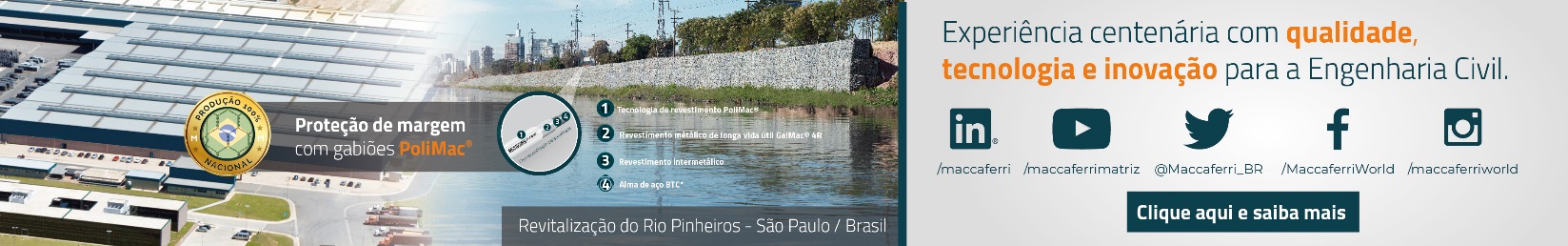 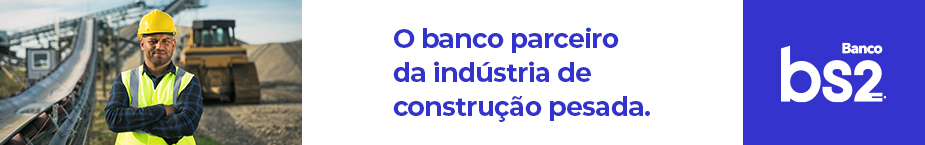 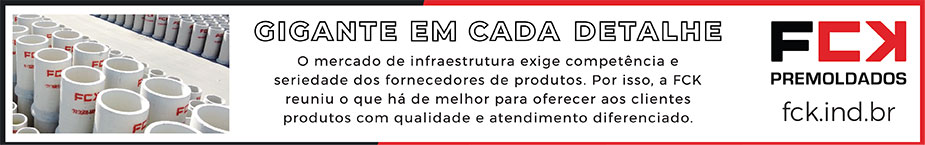 - PATROCÍNIO INSTITUCIONAL-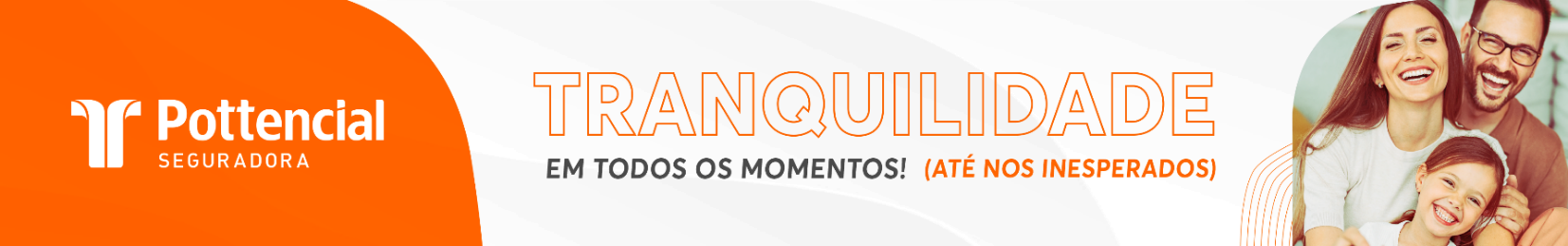 - PUBLICIDADE -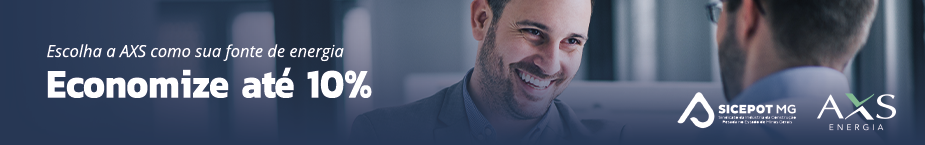 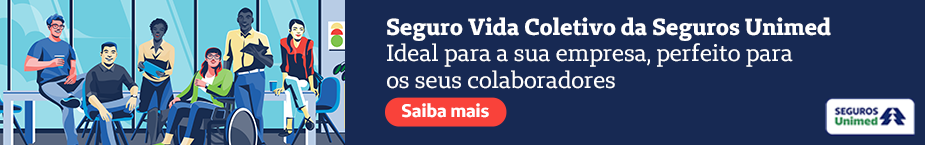 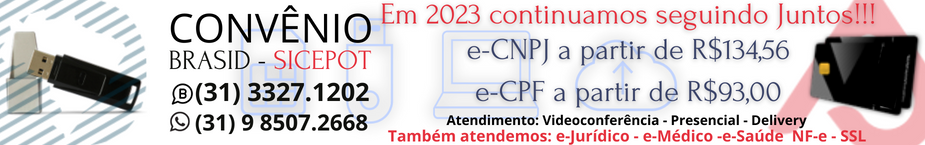 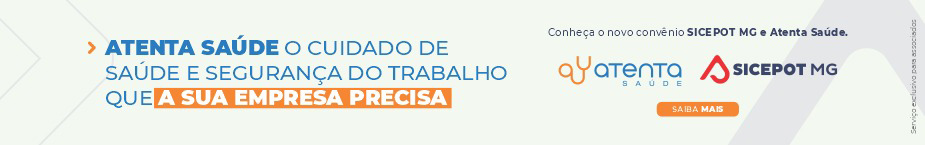 ÓRGÃO LICITANTE: DER-MGEDITAL: RDC - Nº 009/2023Endereço: Av. dos Andradas, 1.120, sala 1009, Belo Horizonte/MG.Maiores Informações: Telefone: (31) 3235-1272 - Fax: (31) 3235-1004. E-mail: asl@der.mg.gov.br - site www.der.mg.gov.br Endereço: Av. dos Andradas, 1.120, sala 1009, Belo Horizonte/MG.Maiores Informações: Telefone: (31) 3235-1272 - Fax: (31) 3235-1004. E-mail: asl@der.mg.gov.br - site www.der.mg.gov.br OBJETO: Recuperação Funcional do Pavimento na Rodovia LMG-739, trecho Congonhas do Norte - Conceição do Mato Dentro,com 43,30 km de extensão. Inclusa no PPAG.DATAS:A entrega dos envelopes de proposta e documentação: até às 14:00 horas do dia 18/04/2023.Abertura: às 14:00 do dia 18/04/2023Visita: Agendada. Prazo de execução: 18 meses.VALORESVALORESValor Estimado da ObraCapital Social Igual ou SuperiorR$ 57.027.666,77R$ -CAPACIDADE TÉCNICA: DOCUMENTO H.17: ATESTADO DE CAPACIDADE TÉCNICA de Responsável Técnico da empresa, fornecido por pessoa jurídica de direito público ou privado, devidamente certificado pelo Conselho Regional de Engenharia e Agronomia - CREA, acompanhado da respectiva Certidão de Acervo Técnico – CAT, comprovando ter executado serviços de terraplenagem, drenagem e pavimentação. a) O profissional deverá ser integrante do quadro permanente da empresa licitante. Na situação de sócio, a comprovação será realizada mediante cópia do contrato social. Quando se tratar de empregado, a comprovação de seu vínculo até a data da apresentação da proposta será feita através de ficha ou de livro de registro de empregado ou de contrato de trabalho. Nos demais casos será suficiente a prova da existência de contrato de prestação de serviço regido pela legislação cível comum. A comprovação da condição de Responsável Técnico da sociedade empresária se fará através da Certidão de Registro e Quitação de Pessoa Jurídica, emitida pelo CREA; b) A Licitante poderá optar por apresentar uma Declaração conforme modelo constante do ANEXO XII consignando o nome doResponsável Técnico e o tipo de vínculo jurídico a ser estabelecido com o mesmo, nos termos do artigo 30, § 1.º, inciso I, da Lei 8.666/93, sendo que a efetiva comprovação de que trata a alínea "a" supra será exigida quando da convocação da licitante vencedora para a formalização do contrato, sob pena de decair o direito à contratação, sem prejuízo das sanções previstas no Art.81 da Lei 8.666/93 e das penas previstas no item 15 deste edital.CAPACIDADE TÉCNICA: DOCUMENTO H.17: ATESTADO DE CAPACIDADE TÉCNICA de Responsável Técnico da empresa, fornecido por pessoa jurídica de direito público ou privado, devidamente certificado pelo Conselho Regional de Engenharia e Agronomia - CREA, acompanhado da respectiva Certidão de Acervo Técnico – CAT, comprovando ter executado serviços de terraplenagem, drenagem e pavimentação. a) O profissional deverá ser integrante do quadro permanente da empresa licitante. Na situação de sócio, a comprovação será realizada mediante cópia do contrato social. Quando se tratar de empregado, a comprovação de seu vínculo até a data da apresentação da proposta será feita através de ficha ou de livro de registro de empregado ou de contrato de trabalho. Nos demais casos será suficiente a prova da existência de contrato de prestação de serviço regido pela legislação cível comum. A comprovação da condição de Responsável Técnico da sociedade empresária se fará através da Certidão de Registro e Quitação de Pessoa Jurídica, emitida pelo CREA; b) A Licitante poderá optar por apresentar uma Declaração conforme modelo constante do ANEXO XII consignando o nome doResponsável Técnico e o tipo de vínculo jurídico a ser estabelecido com o mesmo, nos termos do artigo 30, § 1.º, inciso I, da Lei 8.666/93, sendo que a efetiva comprovação de que trata a alínea "a" supra será exigida quando da convocação da licitante vencedora para a formalização do contrato, sob pena de decair o direito à contratação, sem prejuízo das sanções previstas no Art.81 da Lei 8.666/93 e das penas previstas no item 15 deste edital.CAPACIDADE OPERACIONAL: H.18: COMPROVAÇÃO DE APTIDÃO DE DESEMPENHO TÉCNICO DA LICITANTE, através de atestado(s) ou certidão(ões), fornecidos por pessoa de direito público ou privado, comprovando ter executado serviços de terraplenagem, drenagem e pavimentação, nos serviços a seguir discriminados, nas quantidades mínimas, referentes a parcela de maior relevância técnica ou econômica.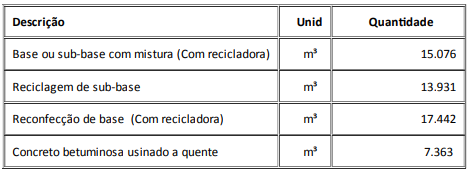 CAPACIDADE OPERACIONAL: H.18: COMPROVAÇÃO DE APTIDÃO DE DESEMPENHO TÉCNICO DA LICITANTE, através de atestado(s) ou certidão(ões), fornecidos por pessoa de direito público ou privado, comprovando ter executado serviços de terraplenagem, drenagem e pavimentação, nos serviços a seguir discriminados, nas quantidades mínimas, referentes a parcela de maior relevância técnica ou econômica.ÍNDICES ECONÔMICOS: Conforme edital. ÍNDICES ECONÔMICOS: Conforme edital. OBSERVAÇÕES: Estarão disponíveis no endereço acima citado e no site www.der.mg.gov.br, a partir do dia 17/03/2023. A entrega dos envelopes previstos no subitem 1.1 do Edital, deverão ocorrer até o horário previsto para o início da sessão à CPL - Comissão Permanente de Licitação. A visita técnica ocorrerá nos dias 30/03/2023 e 31/03/2023, mediante agendamento. Informações complementares poderão ser obtidas pelo telefone 3235-1272 ou pelo site acima mencionado.OBSERVAÇÕES: Estarão disponíveis no endereço acima citado e no site www.der.mg.gov.br, a partir do dia 17/03/2023. A entrega dos envelopes previstos no subitem 1.1 do Edital, deverão ocorrer até o horário previsto para o início da sessão à CPL - Comissão Permanente de Licitação. A visita técnica ocorrerá nos dias 30/03/2023 e 31/03/2023, mediante agendamento. Informações complementares poderão ser obtidas pelo telefone 3235-1272 ou pelo site acima mencionado.